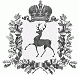 БОЛЬШЕУСТИНСКАЯ СЕЛЬСКАЯ АДМИНИСТРАЦИЯШАРАНГСКОГО  РАЙОНА  НИЖЕГОРОДСКОЙ  ОБЛАСТИРАСПОРЯЖЕНИЕот  15.01. 2013 года	            № 2 «О    назначении ответственного лица за межведомственное и межуровневое взаимодействие»    Назначить ответственным лицом за межведомственное и межуровневое взаимодействие при предоставлении муниципальных и государственных услуг Куклину Галину Александровну- специалиста сельской администрации. Глава администрации:	                       О.Н.Ермолина